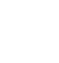 НОВООДЕСЬКА МІСЬКА РАДАМИКОЛАЇВСЬКОЇ ОБЛАСТІ  ВИКОНАВЧИЙ КОМІТЕТР І Ш Е Н Н Я           30 вересня 2021                    м. Нова Одеса                                       №  168Про визначення місця проживаннямалолітніх Особа 1 та Особа 2          До служби у справах дітей Новоодеської міської ради надійшла заява громадянки Особа 3  про визначення місця проживання дітей Особа 1, * року народження та Особа 2, * року народження. Під час розгляду даного питання встановлено, що рішенням Новоодеського  районного суду Миколаївської області від 06.06.2019 року, справа № 482/306/19 шлюб між колишнім подружжям розірвано. Після розлучення діти залишились проживати разом із матір’ю.            Матеріально-побутові умови сім’ї ________ задовільні. Створені належні умови для перебування та гармонійного розвитку дитини.           Враховуючи вищезазначене, відповідно до статті 34 Закону України «Про місцеве самоврядування в Україні», статтей 19, 141, 160, 161 Сімейного Кодексу України, пункту 72 Порядку провадження органами опіки та піклування діяльності, пов’язаної із захистом прав дитини, затвердженого постановою Кабінету Міністрів України від 24 вересня 2008 року № 866, виконавчий комітет міської радиВИРІШИВ:Визначити місце проживання малолітніх Особа 1  та Особа 2, біля матері Особа 3 за адресою: вул. *, м.Нова Одеса, Миколаївський район, Миколаївська областьКонтроль за виконанням  рішення покласти на начальника служби у справах дітей Новоодеської міської ради Чернявську Л.С.Міський голова                                                                    Олександр ПОЛЯКОВ